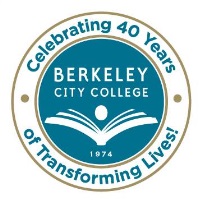 STUDENT EQUITY PLANNING COMMITTEE
AGENDAWednesday, November 19, 20149:30 am – 11:30 amBCC Conference Room 451A/BChair:  Brenda Johnson
RefreshmentsAgenda Review		BrendaTown Hall Feedback		AllProposed Activities/Prioritization	AllBudget Development		Brenda/Debbie	Next Steps		Brenda/Debbie	* * * * * * * * *~ Student Equity Planning meetings are open to the college community ~Our Mission:  Berkeley City College’s mission is to promote student success, to provide our diverse community with educational opportunities, and to transform lives.Our Vision:  Berkeley City College is a premier, diverse, student-centered learning community, dedicated to academic excellence, collaboration, innovation and transformation.